Modèle de calendrier électoral (Déplacez les différentes activités pour élaborer votre calendrier électoral.)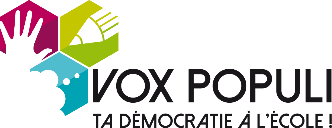 Note : Ce calendrier vous est présenté à titre indicatif seulement. La période pourrait varier selon l’ampleur du processus électoral et la réalité de l’école.SemaineSeptembre Septembre Septembre Septembre Septembre SemaineLundi Mardi Mercredi Jeudi Vendredi 1Rentrée scolairePremière ébauche du calendrier électoral2Validation du calendrier électoral en rencontre d’équipe-écoleDéterminer les règlements électoraux Réservation du gymnase en prévision des élections3Tournée des classes pour parler des électionsTournée des classes pour parler des électionsTournée des classes pour parler des électionsTournée des classes pour parler des électionsTournée des classes pour parler des élections4Déclenchement des élections et début de la période officielle de déclaration des candidaturesInstallations des affiches Vox populi Rassemblement du matériel électoralRencontre d’information à l’intention des personnes candidates4Recrutement du personnel électoralRecrutement du personnel électoralRecrutement du personnel électoralRecrutement du personnel électoralRecrutement du personnel électoralSemaineOctobre Octobre Octobre Octobre Octobre SemaineLundi Mardi Mercredi Jeudi Vendredi 1Fin de la période officielle de déclaration des candidaturesPréparation des personnes candidatesDébut de la campagne électorale2Campagne électorale  Campagne électorale  Campagne électorale  Campagne électorale  Campagne électorale  2Impression du matériel électoral 3Journée de voteAnnonce officielle des résultats du voteAssermentation publique du conseil d’élèves 